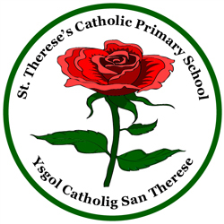 Summer Term 	4th May  2018May FeteWe are experimenting with holding our Summer Fete after school on Friday 18th May. The fun will begin @3:30SwimmingYear3 and 4 pupils will have 1 week each of swimming after the half term break. Year 3 will attend Monday 4th June until Friday 8th. Year 4- Monday 11th until Friday 15th. National Tests As you will be aware National tests for maths and English (reading) have taken place this week. We have tried to make the week as normal as possible for the children but obviously this is easier said than done. The pupils have all tried their best and hopefully have not been put under too much pressure. Their results will be available around the same time as our annual reports and you may discuss them during parents evening at the end of the Summer Term.First Holy CommunionPupils from our Year 3 class will be making their First Holy Communion on Sunday at 11 o clock in the church. All welcome.Sports Club – After School – Year3 and Year 4This club will run until half term. Every Wednesday 3:30-4:30.Parent’s EveningsThese will take place on 9th and 10th July. You will have an opportunity to discuss your child’s report and targets for next year.Sports DayThis will take place on Wednesday 11th July with a backup date on Thursday 12th July if the weather is against us.After School ProvisionA registered company “Simply Out Of School” will provide this next academic year beginning in September. More details to follow.Gymnastics Club-Y3/4/Spanish Note: Gymnastics/Spanish clubs will take place every Tuesday.Attendance Please help us to ensure our attendance is as good as it can be. All absences should be reported to school by 9:15 am. If you wish your child’s leave of absence to be considered as authorised by Mr Welsh, you must submit your request in advance. Many thanks for your support in helping us to achieve our attendance target of 95%.We still have late arrivals. Please make every effort to be on time.Thank you for your support. From all the staff at St. Therese’s Catholic Primary.    